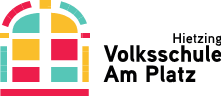 Prüfungstage- Termine:1.Schulstufe: 07.06.2021   	13:15 Uhr  2.Schulstufe: 08.06.2021   	13:15 Uhr  3.Schulstufe: 09.06.2021   	13:15 Uhr  4.Schulstufe: 10.06.2021   	13:15 Uhr  Beim Eintreffen noch vor der Prüfung sind folgende Unterlagen abzugeben:Ansuchen um Zulassung zur Prüfung (Das Formular dafür wird Ihnen zugesandt, wenn Sie ein Mail an direktion.913011@schule.wien.gv.at  schreiben und sich zur Externistenprüfung voranmeldenZahlungsbestätigung Aktueller PCR Test oder Einverständnis zum SelbsttestWährend der Prüfung können Sie vor der Schule warten. Nach erfolgter Prüfung übergeben wir Ihnen Ihr Kind.Dauer der Prüfungen ca. 1 Stunde für 1.+2.+3.Schulstufe und ca. 2 Stunden für die 4.Stf.Die Prüfungen finden unter Einhaltung der Hygienebestimmungen wegen Covid 19 statt.Das heißt:Ihr Kind wird beim Schultor von der jeweiligen Prüferin abgeholt, trägt im Schulhaus einen selbst mitgebrachten MNS, der im Klassenraum wieder abgenommen wird. Dort bekommt das Kind einen Platz zugewiesen. Davor werden die Hände gründlich gewaschen. Wenn kein PCR Testergebnis vorgelegt wurde, findet der Antigen Selbsttestest statt.Abläufe passieren immer unter Einhaltung des Mindestabstandes.Mit lieben Grüßen VDn. Susanne Bropst